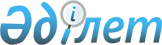 "2011-2013 жылдарға арналған аудандық бюджет туралы" аудандық мәслихаттың 2010 жылғы 24 желтоқсандағы кезекті ХХІХ сессиясының N 286 шешіміне өзгерістер енгізу туралы
					
			Күшін жойған
			
			
		
					Қызылорда облысы Сырдария аудандық мәслихатының 2011 жылғы 14 ақпандағы N 298 шешімі. Қызылорда облысының Әділет департаментінде 2011 жылы 17 ақпанда N 10-8-142 тіркелді. Күші жойылды - Қызылорда облысы Сырдария аудандық мәслихатының 2012 жылғы 20 наурыздағы N 37 Шешімімен      Ескерту. Күші жойылды - Қызылорда облысы Сырдария аудандық мәслихатының 2012.03.20 N 37 Шешімімен.

      "Қазақстан Республикасындағы жергілікті мемлекеттік басқару және өзін-өзі басқару туралы" Қазақстан Республикасының 2001 жылғы 23 қаңтардағы Заңының 6-бабының 1-тармағының 1) тармақшасын және Қазақстан Республикасының 2008 жылғы 04 желтоқсандағы "Қазақстан Республикасының Бюджет Кодексін" басшылыққа ала отырып және Қызылорда облысының Әділет департаментінің 2011 жылғы 11 ақпандағы N 2/1069 санды хатына сәйкес аудандық мәслихат ШЕШЕМІЗ:



      1. "2011-2013 жылдарға арналған аудандық бюджет туралы" аудандық мәслихаттың 2010 жылғы 24 желтоқсандағы кезекті ХХІХ сессиясының N 286 шешіміне (нормативтік құқықтық актілерді мемлекеттік Тіркеу тізілімінде N 10-8-140 нөмірімен тіркелген, 2011 жылғы 12 қаңтарда "Тіршілік тынысы" газетінің N 4 санында жарияланған) мынадай өзгерістер енгізілсін:



      1 тармақтағы:



      Аталған шешімнің 1-қосымшасы осы шешімнің 1-қосымшасына сәйкес редакцияда жазылсын;

      1) тармақшадағы:

      "3 327 136,0" саны "4 084 826" санымен ауыстырылсын;

      "1 745 685,0" саны "2 503 375" санымен ауыстырылсын;

      2) тармақшадағы:

      "3 327 136,0 " саны "4 084 826" санымен ауыстырылсын;

      3) тармақшадағы:

      "-2 552 " саны "36 180" санымен ауыстырылсын;

      5) тармақшадағы:

      "2 552 " саны " -36 180" санымен ауыстырылсын;

      6) тармақшадағы:

      "-2 552 " саны "36 180" санымен ауыстырылсын.



      2. Аудандық мәслихаттың 2011 жылғы 04 ақпандағы кезектен тыс ХХХ сессиясының "2011-2013 жылдарға арналған аудандық бюджет туралы" аудандық мәслихаттың 2010 жылғы 24 желтоқсандағы кезекті ХХІХ сессиясының N 286 шешіміне өзгерістер мен толықтырулар енгізу туралы" N 293 шешімі жойылды деп танылсын.



      3. Осы шешім 2011 жылғы 1 қаңтардан бастап қолданысқа енгізіледі.      Аудандық мәслихаттың

      кезектен тыс ХХХІ

      сессиясының төрағасы                        С. Отызбаев      Аудандық мәслихат хатшысы                   А. АтақаевАудандық мәслихаттың

      2011 жылғы 14 ақпандағы

      кезектен ХХХІ сессиясының N 298 шешіміне

      1 - қосымша      Аудандық мәслихаттың

      2010 жылғы 24 желтоқсандағы

      кезектен ХХІХ сессиясының N 286 шешіміне

      1 - қосымша 

2011 жылға арналған аудандық бюджет      мың теңге
					© 2012. Қазақстан Республикасы Әділет министрлігінің «Қазақстан Республикасының Заңнама және құқықтық ақпарат институты» ШЖҚ РМК
				СыныптамаСыныптамаСыныптамаСыныптамаСыныптамаСыныптамаСомасы
СыныпСыныпСыныпСыныпСыныпСыныпшаСыныпшаСыныпшаСыныпшаЕрекшелікЕрекшелікЕрекшелікАтауы
1
2
3
4
5
6
7
1. КІРІСТЕР 40848261Салықтық түсімдері15745051Табыс салығы1285252Жеке табыс салығы1285251Төлем көзінен ұсталатын жеке табыс салығы1171702Кәсіпкерлік қызметпен айналысатын жеке тұлғалардан алынатын жеке табыс салығы110353Қызметін бір жолғы талон бойынша жеке тұлғалардан алынатын жеке табыс салығы3203Әлеуметтiк салық1255511Әлеуметтік салық1255511Әлеуметтік салық 1255514Меншікке салынатын салықтар12957761Мүлікке салынатын салықтар12752301Заңды тұлғалардың және жеке кәсіпкерлердің мүлкіне салынатын салық12746302Жеке тұлғалардың мүлкіне салынатын салық 6003Жер салығы33461Ауыл шаруашылығы мақсатындағы жерлерде жеке тұлғалардан алынатын жер салығы12Елді мекендер жерлеріне жеке тұлғалардан алынатын жер салығы16603Өнеркәсіп, көлік, байланыс, қорғаныс жеріне және ауыл шаруашылығына арналмаған өзге де жерге салынатын жер салығы325Су қорының жерлеріне салынатын жер салығы57Ауыл шаруашылығы мақсатындағы жерлерге заңды тұлғалардан, жеке кәсіпкерлерден, жеке нотариустар мен адвокаттардан алынатын жер салығы488Елді мекендер жерлеріне заңды тұлғалардан, жеке кәсіпкерлерден, жеке нотариустар мен адвокаттардан алынатын жер салығы16004Көлік құралдарына салынатын салық165001Заңды тұлғалардың көлі құралдарына салынатын салық25002Жеке тұлғалардың көлік құралдарына салынатын салық1400051Бірыңғай жер салығы7005Тауарларға, жұмыстарға және қызметтер көрсетуге салынатын iшкi салықтар232132Акциздер62896Заңды және жеке тұлғаларға бөлшек сауда бағасымен өткізілетін, сондай-ақ өзінің өндірістік мұқтаждарына пайдалынатын бензин (авиациялықты қоспағанда)60097Заңды және жеке тұлғаларға бөлшек сауда бағасымен өткізілетін, сондай-ақ өзінің өндірістік мұқтаждарына пайдалынатын дизель отыны 283Табиғи және басқа ресурстарды пайдаланғаны үшiн түсетiн түсiмдер200003Жер бетіне жақын көздердегі су ресурстарын пайдаланғаны үшін төлем4Орманды пайдаланғаны үшін төленетін төлем15Жер учаскелерін пайдаланғаны үшін төлем2000016Қоршаған ортаны ластағаны үшін төленетін төлем4Кәсiпкерлiк және кәсiби қызметтi жүргiзгенi үшiн алынатын алымдар25851Жеке кәсіпкерлерді мемлекеттік тіркегені үшін алынатын алымдар2002Жекелеген қызмет түрлерімен айналысу құқығы үшін алынатын лицензиялық алым4303Заңды тұлғаларды мемлекеттік тіркегені үшін және филиалдар мен өкілдіктерді есептік тіркегені үшін алынатын алым804Аукциондардан түсірілетін алым5Жылжымайтын мүлікті кепілдікке салуды мемлекеттік тіркегені және кеменің немесе жасалып жатқан кеменің ипотекасы үшін алынатын алым2014Көлік құралдарын мемлекеттік тіркегені үшін алым2518Жылжымайтын мүлікке және олармен мәміле жасау құқығын мемлекеттік тіркегені үшін алынатын алым180020Жергілікті маңызы бар және елді мекендердегі жалпы пайдаланудағы автомобиль жолдарының бөлу жолағында сыртқы (көрнекі) жарнамаларды орналастырғаны үшін алынатын төлем 305Құмар ойын бизнеске салық02Тіркелген салық8Заңдық мәнді іс-әрекеттерді жасаған үшін және (немесе) құжаттар бергені үшін оған уәкілеттігі бар мемлекеттік органдардың немесе лауазымды адамдар алатын міндетті төлемдер14401Мемлекеттік баж14402Сотқа берілетін талап арыздардан, ерекше өндірістегі істер бойынша арыздардан (шағымдардан), жүгіну шағымдарынан, атқару парағының көшірмесін беру туралы мәселе бойынша сот анықтамасына жеке шағымдардан, сот бұйрығын шығару туралы арыздардан, сондай-ақ соттың шет ел соттары мен төрелік соттарының шешімдері бойынша атқару парақтарын, құжаттардың көшірмелерін (төлнұсқаларын) бергені үшін алынатын мемлекеттік баж 3003Мемлекеттік нотариалдық кеңселер нотариустарының нотариалдық іс-әрекет жасағаны үшін алынатын мемлекеттік баж4Азаматтық халық актілерін тіркегені, азаматтарға азаматтық хал актілерін тіркегені туралы қайта куәліктер бергені үшін, сондай-ақ туу, неке, некені бұзу, өлуі туралы актілердің жазбаларын өзгерту, толықтыру, түзету мен қалпына келтіруге байланысты куәліктерді бергені үшін алынатын мемлекеттік баж8005Шет елге баруға және Қазақстан Республикасына басқа мемлекеттерден адамдарды шақыруға құқық беретін құжаттарды ресімдегені үшін, сондай-ақ осы құжаттарға өзгерістер енгізгені үшін алынатын мемлекеттік баж28Тұрғылықты жерін тіркегені үшін алынатын мемлекеттік баж3059Аңшылық құқығына рұқсат бергені үшін алынатын мемлекеттік баж610Жеке және заңды тұлғалардың азаматтық, қызметтік қаруының (аңшылық суық қаруды, белгі беретін қаруды, ұңғысыз атыс қаруын, механикалық шашыратқыштарды, көзден жас ағызатын немесе тітіркендіретін заттар толтырылған аэрозольді және басқа құрылғыларды, үрлемелі қуаты 7,5 Дж-дан аспайтын пневматикалық қаруды қоспағанда және калибрі 4,5 мм-ге дейінгілерін қоспағанда) әрбір бірлігін тіркегені және қайта тіркегені үшін алынатын мемлекеттік баж1212Қаруды және оның оқтарын сақтауға немесе сақтау мен алып жүруге, тасымалдауға, Қазақстан Республикасының аумағына әкелуге және Қазақстан Республикасынан әкетуге рұқсат бергені үшін алынатын мемлекеттік баж152Салықтық емес түсімдер27471Мемлекеттік меншіктен түсетін кірістер4801Мемлекеттік кәсіпорындардың таза кірісі бөлігінің түсімдері02Коммуналдық мемлекеттік кәсіпорындардың таза кірісінің бір бөлігінің түсімдері05Мемлекет меншігіндегі мүлікті жалға беруден түсетін кірістер4804Коммуналдық меншіктегі мүлікті жалдаудан түсетін кірістер4806Басқа да салықтық емес түсімдер22671Басқа да салықтық емес түсімдер5Жергілікті бюджеттен қаржыландырылатын мемлекеттік мекемелердің дебиторлық, депоненттік берешегінің түсуі07Бұрын жергілікті бюджеттен алынған, пайдаланылмаған қаражаттардың қайтарылуы09Жергіліктік бюджетке түсетін салықтық емес басқа да түсімдер22673Негізгі капиталды сатудан түсетін түсімдер41993Жерді және материалдық емес активтерді сату1Жерді сату41991Жер учаскелерін сатудан түсетін түсімдер41992Ауыл шаруашылығы мақсатындағы жерлерді сатудан түсетін түсімдер4Трансферттердің түсімдері25033752Мемлекеттiк басқарудың жоғары тұрған органдарынан түсетiн трансферттер25033752Облыстық бюджеттен түсетiн трансферттер25033751Ағымдағы нысаналы трансферттер1159682Нысаналы даму трансферттері7132013Субвенциялар1674206Функционалдық топФункционалдық топФункционалдық топФункционалдық топФункционалдық топФункционалдық топКіші функцияКіші функцияКіші функцияКіші функцияКіші функцияБюджеттік бағдарламалардың әкімшісіБюджеттік бағдарламалардың әкімшісіБюджеттік бағдарламалардың әкімшісіБюджеттік бағдарламалардың әкімшісіБағдарламаБағдарламаБағдарламаКіші бағдарлама Кіші бағдарлама Атауы
1
2
3
4
5
6
7
2. ШЫҒЫНДАР40848261Жалпы сипаттағы мемлекеттiк қызметтер көрсету3267281Мемлекеттiк басқарудың жалпы функцияларын орындайтын өкiлдi, атқарушы және басқа органдар289597112Аудан мәслихатының аппараты22514001Аудан мәслихатының қызметін қамтамасыз ету жөніндегі қызметтер22164003Мемлекеттік органдардың күрделі шығыстары350122Аудан әкiмінің аппараты82218001Аудан әкімінің қызметін қамтамасыз ету жөніндегі қызметтер68201002Ақпараттық жүйелер құру417003Мемлекеттік органдардың күрделі шығыстары13600123Қаладағы аудан аудандық маңызы бар қала, кент, аул (село), ауылдық (селолық) округ әкімі аппараты184865001Қаладағы аудан, аудандық маңызы бар қаланың, кент, аул (село), ауылдық (селолық) округ әкімінің қызметін қамтамасыз ету жөніндегі қызметтер174231022Мемлекеттік органдардың күрделі шығыстары106342Қаржылық қызмет17152452Ауданның (облыстық маңызы бар қаланың) қаржы бөлімі17152001Аудандық бюджетті орындау және коммуналдық меншікті (облыстық маңызы бар қала) саласындағы мемлекеттік саясатты іске асыру жөніндегі қызметтер16152011Коммуналдық меншікке түскен мүлікті есепке алу, сақтау, бағалау және сату10005Жоспарлау және статистикалық қызмет19979453Ауданның (облыстық маңызы бар қаланың) экономика және бюджеттік жоспарлау бөлімі19979001Экономикалық саясатты, мемлекеттік жоспарлау жүйесін қалыптастыру және дамыту және ауданды (облыстық маңызы бар қаланы) басқару саласындағы мемлекеттік саясатты іске асыру жөніндегі қызметтер19979004Мемлекеттік органдардың күрделі шығыстары2Қорғаныс19271Әскери мұқтаждар1673122Аудан әкiмінің аппараты1673005Жалпыға бірдей әскери міндетті атқару шеңберіндегі іс - шаралар 16732Төтенше жағдайлар жөнiндегi жұмыстарды ұйымдастыру254122Аудан әкiмінің аппараты254006Аудан (облыстық маңызы бар қала) ауқымындағы төтенше жағдайлардың алдын алу және оларды жою2543Қоғамдық тәртіп, қауіпсіздік, құқықтық, сот, қылмыстық-атқару қызметі11451Құқық қорғау қызметi1145458Ауданның (облыстық маңызы бар қаланың) тұрғын үй-коммуналдық шаруашылығы, жолаушылар көлігі және автомобиль жолдары бөлімі1145021Елді мекендерде жол жүрісі қауіпсіздігін қамтамасыз ету11454Бiлiм беру22844471Мектепке дейінгі тәрбие және окыту286123464Ауданның (облыстық маңызы бар қаланың) білім бөлімі286123009Мектепке дейінгі тәрбие ұйымдарының қызметін қамтамасыз ету2861232Жалпы бастауыш, жалпы негізгі, жалпы орта бiлiм беру1965191123Қаладағы аудан, аудандық маңызы бар қала, кент, ауыл (село), ауылдық (селолық) округ әкімінің аппараты1630005Ауылдық (селолық) жерлерде балаларды мектепке дейін тегін алып баруды және кері алып келуді ұйымдастыру1630464Ауданның (облыстық маңызы бар қаланың) білім беру бөлімі1963561003Жалпы білім беру1889363006Балаларға қосымша білім беру 74198010Республикалық бюджеттен берілетін нысаналы трансферттердің есебінен білім берудің мемлекеттік жүйесіне оқытудың жаңа технологияларын енгізу 9Білім саласындағы өзге де қызметтер33133464Ауданның (облыстық маңызы бар қаланың) білім беру бөлімі33133001Жергілікті деңгейде білім беру саласындағы мемлекеттік саясатты іске асыру жөніндегі қызметтер15133005Ауданның (облыстық маңызы бар қаланың) мемлекеттік білім беру мекемелер үшін оқулықтар мен оқу-әдiстемелiк кешендерді сатып алу және жеткізу16443007Аудандық (қалалық) ауқымдағы мектеп олимпиадаларын және мектептен тыс іс-шараларды өткiзу15576Әлеуметтiк көмек және әлеуметтiк қамсыздандыру1838092Әлеуметтiк көмек160451451Жұмыспен қамту және әлеуметтік бағдарламалар бөлімі160451002Еңбекпен қамту бағдарламасы21292100Қоғамдық жұмыстар20450101Жұмыссыздарды кәсіптік даярлау және қайта даярлау102Халықты жұмыспен қамту саласында азаматтарды әлеуметтік қорғау жөніндегі қосымша шаралар842103Республикалық бюджеттен ағымдағы нысаналы трансферттер есебінен әлеуметтік жұмыс орындар және жастар тәжірибесі бағдарламасын кеңейту004Ауылдық жерлерде тұратын денсаулық сақтау, білім беру, әлеуметтік қамтамасыз ету, мәдениет және спорт мамандарына отын сатып алуға Қазақстан Республикасының заңнамасына сәйкес әлеуметтік көмек көрсету13308005Мемлекеттік атаулы әлеуметтік көмек5846011Республикалық бюджеттен берілетін трансферттер есебінен015Жергілікті бюджет қаражаты есебінен 5846006Тұрғын үй көмегі21517007Жергілікті өкілетті органдардың шешімі бойынша мұқтаж азаматтардың жекелеген топтарына әлеуметтік көмек5840029Ауданның (облыстық маңызы бар қаланың)бюджет қаражаты есебінен58400091999 жылдың 26 шілдесінде "Отан", "Даңқ" ордендерімен марапатталған, "Халық Қаһарманы" атағын және республиканың құрметті атақтарын алған азаматтарды әлеуметтік қолдау73010Үйден тәрбиеленіп оқытылатын мүгедек балаларды материалдық қамтамасыз ету1677014Мұқтаж азаматтарға үйде әлеуметтік көмек көрсету30914011Республикалық бюджеттен берілетін трансферттер есебiнен8209015Жергілікті бюджет қаражаты есебінен2270501618 жасқа дейінгі балаларға мемлекеттік жәрдемақылар48983011Республикалық бюджеттен берілетін трансферттер есебінен 015Жергілікті бюджет қаражаты есебінен 48983017Мүгедектерді оңалту жеке бағдарламасына сәйкес, мұқтаж мүгедектерді міндетті гигиеналық құралдарымен қамтамасыз етуге және ымдау тілі мамандарының, жеке көмекшілердің қызмет көрсету110019Әлеуметтiк көмек және әлеуметтiк қамтамасыз ету салаларындағы өзге де қызметтер23358451Ауданның (облыстық маңызы бар қаланың) жұмыспен қамту және әлеуметтік бағдарламалар бөлімі23358001Жергілікті деңгейде халық үшін әлеуметтік бағдарламаларды жұмыспен қамтуды қамтамасыз етуді іске асыру саласындағы мемлекеттік саясатты іске асыру жөніндегі қызметтер 22078011Жәрдемақыларды және басқа да әлеуметтік төлемдерді есептеу, төлеу мен жеткізу бойынша қызметтерге ақы төлеу12807Тұрғын үй - коммуналдық шаруашылық8473421Тұрғын үй шаруашылығы23484123Қаладағы аудан, аудандық маңызы бар қала, кент, ауыл (село), ауылдық (селолық) округ әкімінің аппараты007Аудандық маңызы бар қаланың, кенттің, ауылдың (селоның), ауылдық (селолық) округтің мемлекеттік тұрғын үй қорының сақталуын ұйымдастыру458Ауданның (облыстық маңызы бар қаланың) тұрғын үй-коммуналдық шаруашылығы, жолаушылар көлігі және автомобиль жолдары бөлімі140002Мемлекеттiк қажеттiлiктер үшiн жер учаскелерiн алып қою, соның iшiнде сатып алу жолымен алып қою және осыған байланысты жылжымайтын мүлiктi иелiктен айыру140467Ауданның (облыстық маңызы бар қаланың) құрылыс бөлімі23344003Мемлекеттік коммуналдық тұрғын үй қорының тұрғын үй құрылысы және (немесе) сатып алу23307011Республикалық бюджеттен берілетін трансферттер есебінен 015Жергілікті бюджет қаражаты есебінен 23307004Инженерлік коммуникациялық инфрақұрылымды дамыту және жайластыру және (немесе) сатып алу37011Республикалық бюджеттен берілетін трансферттер есебінен015Жергілікті бюджет қаражаты есебінен 372Коммуналдық шаруашылық727093123Қаладағы аудан, аудандық маңызы бар қала, кент, ауыл (село), ауылдық (селолық) округ әкімінің аппараты5210014Елді мекендерді сумен жабдықтауды ұйымдастыру5210458Ауданның (облыстық маңызы бар қаланың) тұрғын үй-коммуналдық шаруашылығы, жолаушылар көлігі және автомобиль жолдары бөлімі8682012Сумен жабдықтау және су бөлу жүйесінің қызмет етуі 8682467Ауданның (облыстық маңызы бар қаланың) құрылыс бөлімі713201005Коммуналдық шаруашылығын дамыту0015Жергілікті бюджет қаражаты есебінен 006Сумен жабдықтау жүйесін дамыту713201011Республикалық бюджеттен берілетін трансферттер есебiнен 642281015Жергілікті бюджет қаражаты есебінен 709203Елді мекендерді көркейту96765123Қаладағы аудан, аудандық маңызы бар қала, кент, ауыл (село), ауылдық (селолық) округ әкімінің аппараты64176008Елді мекендерде көшелерді жарықтандыру11571009Елді мекендердің санитариясын қамтамасыз ету9660011Елді мекендерді абаттандыру және көгалдандыру 42945458Ауданның (облыстық маңызы бар қаланың) тұрғын үй-коммуналдық шаруашылығы, жолаушылар көлігі және автомобиль жолдары бөлімі23089015Елдi мекендердегі көшелердi жарықтандыру23089018Елді мекендерді абаттандыру және көгалдандыру 467Ауданның (облыстық маңызы бар қаланың) құрылыс бөлімі9500703467007Қаланы және елді мекендерді көркейтуді дамыту9500011Республикалық бюджеттен берілетін трансферттер есебiнен703467007015Жергілікті бюджет қаражаты есебінен95008Мәдениет, спорт, туризм және ақпараттық кеңістiк2299281Мәдениет саласындағы қызмет109786455Ауданның (облыстық маңызы бар қаланың) мәдениет және тілдерді дамыту бөлімі109786003Мәдени-демалыс жұмысын қолдау109786467Ауданның (облыстық маңызы бар қаланың) құрылыс бөлімі0011Мәдениет объектілерін дамыту2Спорт 35075465Ауданның (облыстық маңызы бар қаланың) дене шынықтыру және спорт бөлімі15075006Аудандық (облыстық маңызы бар қалалық) деңгейде спорттық жарыстар өткiзу7000007Әртүрлi спорт түрлерi бойынша аудан (облыстық маңызы бар қала) құрама командаларының мүшелерiн дайындау және олардың облыстық спорт жарыстарына қатысуы8075467Ауданның (облыстық маңызы бар қаланың) құрылыс бөлімі20000008Спорт объектілерін дамыту20000015Жергілікті бюджет қаражаты есебінен200003Ақпараттық кеңiстiк44300455Ауданның (облыстық маңызы бар қаланың) мәдениет және тілдерді дамыту бөлімі36696006Аудандық (қалалық) кітапханалардың жұмыс істеуі36066007Мемлекеттік тілді және Қазақстан халықтарының басқа да тілдерін дамыту630456Ауданның (облыстық маңызы бар қаланың) ішкі саясат бөлімі7604002Газеттер мен журналдар арқылы мемлекеттік ақпараттық саясат жүргізу6099005Телерадио хабарларын тарату арқылы мемлекеттік ақпараттық саясатты жүргізу жөніндегі қызметтер15059Мәдениет, спорт және ақпараттық кеңiстiктi ұйымдастыру жөнiндегi өзге де қызметтер40767455Ауданның (облыстық маңызы бар қаланың) мәдениет және тілдерді дамыту бөлімі9634001Жергілікті деңгейде тілдерді және мәдениетті дамыту саласындағы мемлекеттік саясатты іске асыру жөніндегі қызметтер9634002Ақпараттық жүйелер құру456Ауданның (облыстық маңызы бар қаланың) ішкі саясат бөлімі14389001Жергілікті деңгейде аппарат, мемлекеттілікті нығайту және азаматтардың әлеуметтік сенімділігін қалыптастыруда мемлекеттік саясатты іске асыру жөніндегі қызметтер11559003Жастар саясаты саласындағы өңірлік бағдарламаларды іске асыру2430006Мемлекеттік органдардың күрделі шығыстары400465Ауданның (облыстық маңызы бар қаланың) дене шынықтыру және спорт бөлімі16744001Жергілікті деңгейде дене шынықтыру және спорт саласындағы мемлекеттік саясатты іске асыру жөніндегі қызметтер16744002Ақпараттық жүйелер құру004Мемлекеттік органдардың күрделі шығыстары10Ауыл, су, орман, балық шаруашылығы, ерекше қорғалатын табиғи аумақтар, қоршаған ортаны және жануарлар дүниесін қорғау, жер қатынастары1049531Ауыл шаруашылығы74422462Ауданның (облыстық маңызы бар қаланың) ауыл шаруашылығы бөлімі58260001Жергілікті деңгейде ауыл шаруашылығы саласындағы мемлекеттік саясатты іске асыру жөніндегі қызметтер12970008Ауылдық елді мекендердің әлеуметтік саласының мамандарын әлеуметтік қолдау шараларын іске асыру үшін бюджеттік кредиттер38732099Республикалық бюджеттен берілетін нысаналы трансферттер есебiнен ауылдық елді мекендер саласының мамандарын әлеуметтік қолдау шараларын іске асыру 6558473Ауданның (облыстық маңызы бар қаланың) ветеринария бөлімі11162001Жергілікті деңгейде ветеринария саласындағы мемлекеттік саясатты іске асыру жөніндегі қызметтер8162006Ауру жануарларды санитарлық союды ұйымдастыру2500007Қаңғыбас иттер мен мысықтарды аулауды және жоюды ұйымдастыру500008Алып қойылатын және жойылатын ауру жануарлардың, жануарлардан алынатын өнімдер мен шикізаттың құнын иелеріне өтеу467Ауданның (облыстық маңызы бар қаланың) құрылыс бөлімі5000010Ауыл шаруашылығы объектілерін дамыту50006Жер қатынастары12158463Ауданның (облыстық маңызы бар қаланың) жер қатынастары бөлімі12158001Аудан (облыстық маңызы бар қала) аумағында жер қатынастарын реттеу саласындағы мемлекеттік саясатты іске асыру жөніндегі қызметтер12158004Жердi аймақтарға бөлу жөнiндегi жұмыстарды ұйымдастыру005Ақпараттық жүйелер құру9Ауыл, су, орман, балық шаруашылығы, ерекше қорғалатын табиғи аумақтар, қоршаған ортаны және жануарлар дүниесін қорғау, жер қатынастары саласындағы өзге де қызметтер18373473Ауданның (облыстық маңызы бар қаланың) ветеринария бөлімі18373011Эпизоотияға қарсы іс - шаралар жүргізу1837311Өнеркәсіп, сәулет, қала құрылысы және құрылыс қызметі223412Сәулет, қала құрылысы және құрылыс қызметі22341467Ауданның (облыстық маңызы бар қаланың) құрылыс бөлімі11586001Жергілікті деңгейде құрылыс саласындағы мемлекеттік саясатты іске асыру жөніндегі қызметтер11586468Ауданның (облыстық маңызы бар қаланың) сәулет және қала құрылысы бөлімі10755001Жергілікті деңгейде сәулет және қала құрылысы саласындағы мемлекеттік саясатты іске асыру жөніндегі қызметтер6755003Ауданның қала құрылысы даму аумағын және елді мекендердің бас жоспарлары схемаларын әзірлеу400012Көлiк және коммуникация509581Автомобиль көлiгi50958458Ауданның (облыстық маңызы бар қаланың) тұрғын үй-коммуналдық шаруашылығы, жолаушылар көлігі және автомобиль жолдары бөлімі50958022Көлік инфрақұрылымын дамыту0011Республикалық бюджеттен берілетін трансферттер есебiнен015Жергілікті бюджет қаражаты есебінен 023Автомобиль жолдарының жұмыс істеуін қамтамасыз ету50958011Республикалық бюджеттен берілетін трансферттер есебiнен015Жергілікті бюджет қаражаты есебінен 5095813Басқалар312483Кәсiпкерлiк қызметтi қолдау және бәсекелестікті қорғау9237469Ауданның (облыстық маңызы бар қаланың) кәсіпкерлік бөлімі9237001Жергілікті деңгейде кәсіпкерлік пен өнеркәсіпті дамыту саласындағы мемлекеттік саясатты іске асыру жөніндегі қызметтер8821003Кәсіпкерлік қызметті қолдау266004Мемлекеттік органдардың күрделі шығыстары1509Басқалар22011451Ауданның (облыстық маңызы бар қаланың) жұмыспен қамту және әлеуметтік бағдарламалар бөлімі4680022"Бизнестің жол картасы - 2020" бағдарламасы шеңберінде жеке кәсіпкерлікті қолдау4680011Республикалық бюджеттен берілетін трансферттер есебiнен4680452Ауданның (облыстық маңызы бар қаланың) қаржы бөлімі6000012Ауданның (облыстық маңызы бар қаланың) жергілікті атқарушы органының резерві 6000101Шұғыл шығындарға арналған ауданның (облыстық маңызы бар қаланың) жергілікті атқарушы органының резерві6000458Ауданның (облыстық маңызы бар қаланың) тұрғын үй-коммуналдық шаруашылығы, жолаушылар көлігі және автомобиль жолдары бөлімі11331001Жергілікті деңгейде тұрғын үй - коммуналдық шаруашылығы, жолаушылар көлігі және автомобиль жолдары саласындағы мемлекеттік саясатты іске асыру жөніндегі қызметтер11331020Ақпараттық жүйелер құру15Трансферттер01Трансферттер0452Ауданның (облыстық маңызы бар қаланың) қаржы бөлімі0006Нысаналы пайдаланылмаған (толық пайдаланылмаған) трансферттерді қайтару007Бюджеттік алулар016Нысаналы мақсатқа сай пайдаланылмаған нысаналы трансферттерді қайтару020Бюджет саласындағы еңбекақы төлеу қорының өзгеруіне байланысты жоғары тұрған бюджеттерге берілетін ағымдағы нысаналы трансферттер024Мемлекеттік органдардың функцияларын мемлекеттік басқарудың төмен тұрған деңгейлерінен жоғарғы деңгейлерге беруге байланысты жоғары тұрған бюджеттерге берілетін ағымдағы нысаналы трансферттер3. Таза бюджеттік кредиттеу361805Бюджеттік кредиттерді өтеу25521Бюджеттік кредиттерді өтеу25521Мемлекеттік бюджеттен берілген бюджеттік кредиттерді өтеу255213Жеке тұлғаларға жергілікті бюджеттен берілген бюджеттік кредиттерді өтеу25524. Қаржы активтерімен операциялар бойынша сальдо05. Бюджет тапшылығы (профициті)-361806. Бюджет тапшылығын қаржыландыру (профицитін пайдалану)361807Қарыздар түсімі387321Мемлекеттік ішкі қарыздар387322Қарыздар алу келісім - шарттары387323Ауданның (облыстық маңызы бар қаланың) жергілікті атқарушы органы алатын қарыздар3873216Қарыздарды өтеу25521Қарыздарды өтеу2552452Ауданның (облыстық маңызы бар қаланың) қаржы бөлімі2552008Жергілікті атқарушы органның жоғары тұрған бюджет алдындағы борышын өтеу2552